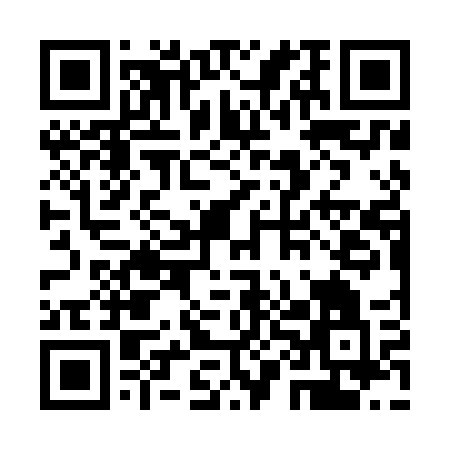 Ramadan times for Morzyslaw, PolandMon 11 Mar 2024 - Wed 10 Apr 2024High Latitude Method: Angle Based RulePrayer Calculation Method: Muslim World LeagueAsar Calculation Method: HanafiPrayer times provided by https://www.salahtimes.comDateDayFajrSuhurSunriseDhuhrAsrIftarMaghribIsha11Mon4:164:166:1011:573:495:455:457:3212Tue4:144:146:0711:563:505:475:477:3413Wed4:114:116:0511:563:515:485:487:3614Thu4:094:096:0311:563:535:505:507:3815Fri4:064:066:0011:563:545:525:527:4016Sat4:034:035:5811:553:565:545:547:4117Sun4:014:015:5611:553:575:555:557:4318Mon3:583:585:5311:553:595:575:577:4519Tue3:563:565:5111:544:005:595:597:4720Wed3:533:535:4911:544:016:016:017:5021Thu3:503:505:4611:544:036:026:027:5222Fri3:483:485:4411:544:046:046:047:5423Sat3:453:455:4211:534:066:066:067:5624Sun3:423:425:3911:534:076:086:087:5825Mon3:393:395:3711:534:086:096:098:0026Tue3:373:375:3511:524:106:116:118:0227Wed3:343:345:3211:524:116:136:138:0428Thu3:313:315:3011:524:126:156:158:0629Fri3:283:285:2811:514:146:166:168:0930Sat3:253:255:2511:514:156:186:188:1131Sun4:224:226:2312:515:167:207:209:131Mon4:204:206:2112:515:177:227:229:152Tue4:174:176:1812:505:197:237:239:173Wed4:144:146:1612:505:207:257:259:204Thu4:114:116:1412:505:217:277:279:225Fri4:084:086:1112:495:227:287:289:246Sat4:054:056:0912:495:247:307:309:277Sun4:024:026:0712:495:257:327:329:298Mon3:593:596:0512:495:267:347:349:329Tue3:563:566:0212:485:277:357:359:3410Wed3:523:526:0012:485:287:377:379:37